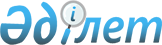 Об утверждении перечня специальностей, поступление на работу в организации по которым освобождает военнообязанных от призыва на воинские сборы на весь период работы
					
			Утративший силу
			
			
		
					Постановление Правительства Республики Казахстан от 22 июня 2006 года № 570. Утратило силу постановлением Правительства Республики Казахстан от 30 апреля 2013 года № 417

      Сноска. Утратило силу постановлением Правительства РК от 30.04.2013 № 417.      В соответствии со  статьей 28 Закона Республики Казахстан от 8 июля 2005 года "О воинской обязанности и воинской службе" Правительство Республики Казахстан  ПОСТАНОВЛЯЕТ: 

      1. Утвердить прилагаемый перечень специальностей, поступление на работу в организации по которым освобождает военнообязанных от призыва на воинские сборы на весь период работы. 

      2. Настоящее постановление вводится в действие по истечении десяти календарных дней после его первого официального опубликования.        Премьер-Министр 

      Республики Казахстан 

Утвержден           

постановлением Правительства  

Республики Казахстан    

от 22 июня 2006 года N 570   Перечень 

специальностей, поступление на работу в организации по которым 

освобождает военнообязанных от призыва на воинские сборы 

на весь период работы 

      1. Военнообязанные Республики Казахстан, подлежащие освобождению от воинских сборов по следующим специальностям: 

      1) в угольной промышленности: 

      взрывник; 

      горнорабочий (подземного и очистного забоя); 

      инженер (всех наименований); 

      машинист (буровой установки, тягового агрегата, экскаватора, тепловоза); 

      помощник машиниста (тягового агрегата, экскаватора); 

      проходчик; 

      спасатель; 

      2) в горнорудной и металлургической промышленности: 

      аппаратчик (всех наименований); 

      агломератчик; 

      бурильщик капитального ремонта скважин и шпуров; 

      вальцовщик (стана горячей прокатки и горячего проката труб); 

      взрывник; 

      газовщик (доменной и коксовой печи); 

      газосварщик; 

      геолог; 

      горновой доменной печи; 

      горнорабочий (подземного и очистного забоя); 

      дробильщик; 

      инженер (всех наименований); 

      крепильщик; 

      лаборант (всех наименований); 

      лудильщик (всех наименований); 

      литейщик (всех наименований); 

      мастер (всех наименований); 

      машинист (всех наименований); 

      маркшейдер; 

      моторист самоходной каротажной станции; 

      механик (всех наименований); 

      наладчик геофизической аппаратуры; 

      оператор (всех наименований); 

      подручный сталевара (конвертера, мартеновской печи, электропечи); 

      плавильщик ферросплавов; 

      проходчик; 

      прессовщик; 

      рафинировщик; 

      сгустительщик; 

      слесарь по контрольно-измерительным приборам и автоматике; 

      слесарь-ремонтник (всех наименований); 

      спасатель; 

      сталевар; 

      токарь (всех наименований); 

      флотатор; 

      электромеханик (всех видов работ); 

      электросварщик (всех наименований); 

      электромонтер (всех наименований); 

      электрослесарь (всех наименований); 

      3) в нефтегазовой промышленности: 

      газосварщик; 

      дефектоскопист рентгено-, гаммаграфирования; 

      инженер (всех наименований); 

      машинист технологических компрессоров; 

      механик (всех наименований); 

      монтер по защите подземных трубопроводов от коррозии; 

      слесарь по ремонту (всех видов работ); 

      слесарь по контрольно-измерительным приборам и автоматике; 

      спасатель; 

      трубопроводчик линейный; 

      электросварщик (всех наименований); 

      электромонтер (всех наименований); 

      4) в химической промышленности: 

      аппаратчик (всех наименований); 

      оператор (всех наименований); 

      лаборант (всех наименований; 

      инженер (всех наименований); 

      спасатель; 

      электромеханик (всех видов работ); 

      электросварщик (всех наименований); 

      электромонтер (всех наименований); 

      электрослесарь (всех наименований); 

      5) в атомной промышленности: 

      аппаратчик (всех наименований); 

      газосварщик; 

      дозиметрист; 

      инженер (всех наименований); 

      лаборант (всех наименований); 

      мастер (всех наименований); 

      машинист (всех наименований); 

      моторист самоходной каротажной станции; 

      механик (всех наименований); 

      наладчик геофизической аппаратуры; 

      оператор (всех наименований); 

      слесарь-ремонтник (всех наименований); 

      токарь (всех видов работ); 

      электромеханик (всех видов работ); 

      электромонтер (всех наименований); 

      электрослесарь (всех наименований); 

      электросварщик (всех наименований); 

      6) в предприятиях и научно-исследовательских организациях, осуществляющих деятельность в области использования атомной энергии: 

      дефектоскопист рентгено-, гаммаграфирования; 

      дозиметрист; 

      инженер (всех наименований); 

      изолировщик на термоизоляции; 

      кабельщик-спайщик; 

      машинист (всех наименований); 

      метролог; 

      механик (всех наименований); 

      переработчик радиоактивных отходов; 

      техник (всех наименований); 

      слесарь по контрольно-измерительным приборам и автоматике; 

      электросварщик (всех наименований). 

      2. Военнообязанные - спасатели, работающие в аварийно-спасательных формированиях. 
					© 2012. РГП на ПХВ «Институт законодательства и правовой информации Республики Казахстан» Министерства юстиции Республики Казахстан
				